                                              AGENDA  ELECTORAL                                            DIA DE LA DEMOCRACIA                  ELECCIONES  ESTUDIANTILES: Febrero 20 de 2018NOTA: Presentar candidatos a personería, contraloría y consejo estudiantil. Estos últimos se elegirán de manera interna.Objetivo: Presentación de candidatos y motivar la participación.6:30 :                Izada de bandera en cada sede 8:00 :                Inicio de la jornada electoral11:30 :              Cierre de la jornada electoral11:30 a 12:30: Conteo de votos y entrega al registrador(a): Alba Soto o al                        Secretario de la registraduria: Oswaldo Rojas o al                          Delegado de la registraduria para las sedes: Coordinadora Lili                                                                                          Farkas,   quien hará entrega a la registraduria.NOTA: Esta información fue publicada en la plataforma http://sanluisgonzaga.colegiosonline.com/index.php?id=blog#Titulo5 desde el 30 de Enero de 2018.                                 DISPONIBILIDAD DE MESASMESA N° 1  Y    2: PreescolarMESA N° 3   Y   4: PrimeroMESA N° 5:           SegundoMESA N° 6:           TerceroMESA N° 7:           CuartoMESA N° 8:           QuintoLos jurados están conformados por los acompañantes de grado. Como es sabido la institución cuenta con líderes en todas las sedes que siempre hacen su trabajo con entusiasmo. Disculpas por no entregar la lista de los jurados correspondientes a preescolar y básica primaria. Motivo: No tener la información a la mano o más bien falto el habernos reunido con los docentes representantes de dichos niveles y la coordinadora Lili Farkas, con el fin de facilitar la información de cada sede por grados y docentes asignados, quedan cordialmente invitados a la reunión de área que se realiza el día tres (3) a partir de las 11:30 según el último horario.MESA N° 9: SEXTO. AULA # 17 (Clara Diana Daza)                               JURADOS: Clara Diana Daza                                                  Gloria  Lara                                                  Sandra Milena Morales                                                  Sandra Milena ReinosoMESA N°10: SEPTIMO. AULA # 33 (Margarita Serrato)                                        JURADOS: Margarita Serrato                                                            Danny  Acosta                                                            Ángela Sofía SánchezMESA N°11: OCTAVO. AULA # 20 (Janeth Londoño)                                       JURADOS: Janeth Londoño                                                           Diana Jazmín Robayo                                                            Francisco Sánchez                                                            Ingeniero AndreyMESA N°12: NOVENO. AULA # 14 (Martha Méndez)                                       JURADOS: Martha Méndez                                                           Leonel  Franco                                                           Eduardo LlanosMESA N°13: DECIMO. AULA # 4 (Bibiana Barragán)                                      JURADOS: Bibiana Barragán                                                          Armando Aragón A.                                                           Lady Viviana Hernández                                                           Hernán  GutiérrezMESA N°14: ONCE. AULA # 26 (Clarena López)                                   JURADOS: Clarena López                                                       Edna Margarita Jaiquel                                                       Yudy  Castañeda C.NOTA: Si su nombre no aparece en la lista de jurados designados usted es un JURADO  DE VOTACION REMANENTE  y/o colaborador con la disciplina.Los docentes del área de Ciencias sociales no pueden ser jurados de votación por ser los organizadores y veedores del proceso electoral.En lo posible dejar evidencias y colgarlas en la plataforma de la institución.GRACIAS.                                 DIA DE LA DEMOCRACIA            ELECCIONES  ESTUDIANTILES: Febrero 20 de 2018Programa por el cual el área de Ciencias Sociales rinde homenaje al pabellón Nacional el día martes 20 de Febrero en la celebración  del DÍA DE LA DEMOCRACIA.1. Estudiantes candidatos a:Consejo estudiantil, personero(a) y contralores (principal y auxiliar)                                                     CONSEJO ESTUDIANTIL6-01 Karol Andrea Gómez Vaquiro6-02 Angie Pérez6-03 Yeidy Alejandra Monroy6-04 Nicolás Bahamón6-05 Dayan Sharik Cruz7-01 Xiomara Medina7-02 Ana Sofía Moreno7-03 Valeri Melisa Rondón Barreto7-04 Cristián Daniel Suarez8-01 Luis Eduardo Sánchez8-02 Estefany Sánchez Villanueva8-03 Laura Vanessa Vargas Camacho8-04 Jhonatan David Melo Medina9-01 Karol Michell Mejía Vargas9-02 Yeidy Alejandra Meneses Sánchez9-03 Wendy Yurany Guzmán9-04 Mariana Fernanda Ospina 10-1 Chrisley Natalia Ruiz 10-2 Alisson Osorio10-3 Lizeth Rodríguez11-1 Mayerli Calderón11-2 Sebastián plazas11-3 Sebastián Galeano                                           CONTRALORIA10-1 María Paula Barrero10-2 María Paula Prada10-3 Zully Sandoval                                              PERSONERIA11-1 Yesmey Camila Ramírez 11-2 Laura Sofia Soto Reyes11-3 Santiago Portela2. Himno Nacional3. Himno del Tolima4. Himno del colegio 5. Palabras del Rector: Especialista Saúl Barreto Bermúdez6. Palabras de la registradora: Especialista   Alba  Soto, motivando e incentivando la participación a la práctica  democrática.: VOTAR7. Apertura a la jornada Electoral a cargo del Secretario de la registraduria el docente especialista Oswaldo Rojas.                                           ÁREA   CIENCIAS   SOCIALESPLANO: UBICACIÓN MESAS DE VOTACIÓN. SEDE PRINCIPAL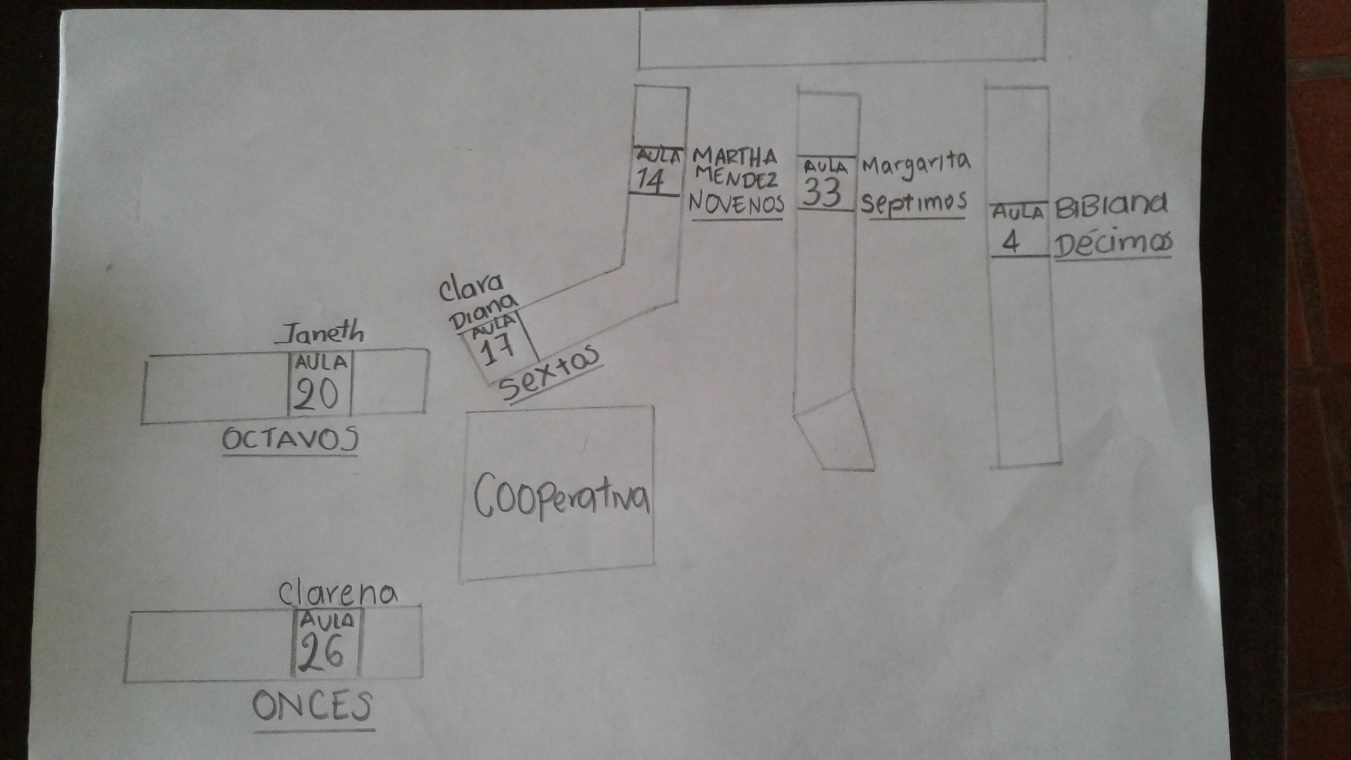 